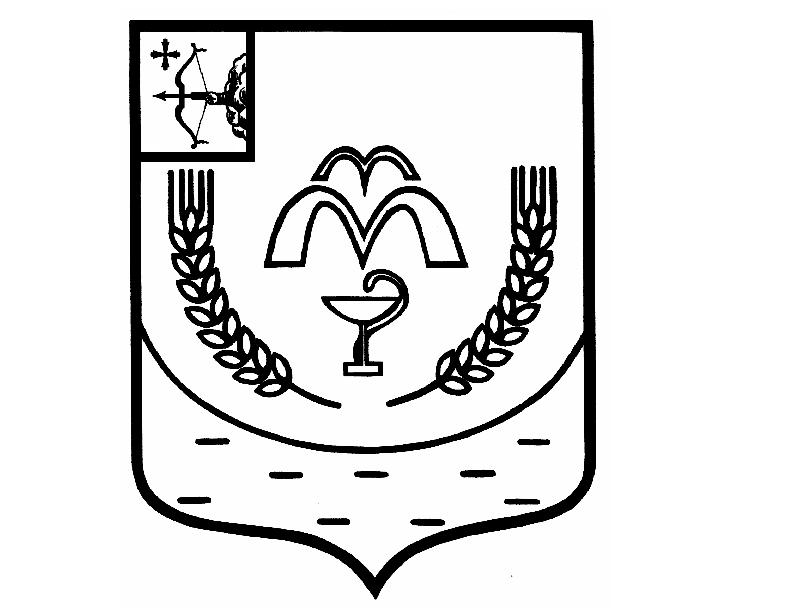 КУМЕНСКАЯ РАЙОННАЯ ДУМАПЯТОГО СОЗЫВАРЕШЕНИЕот 13.08.2019  № 25/201  пгт Кумены О внесении изменений в решение Куменской районной Думы от  27.06.2017  № 7/61	В соответствии с Законом Кировской области от 25.11.2010 N 578-ЗО "О комиссиях по делам несовершеннолетних и защите их прав в Кировской области" и  статьей  23 Устава  Куменского района    Куменская районная Дума РЕШИЛА:         1. Внести  изменения в пункт 3 решения Куменской  районной  Думы от  27.06.2017  № 7/61«Об утверждении Положения о муниципальной комиссии по делам несовершеннолетних и защите их прав  Куменского района»   утвердив персональный состав муниципальной комиссии по делам несовершеннолетних и защите их прав Куменского района в новой редакции.Прилагается.	2. Настоящее решение вступает в силу в соответствии с действующим законодательством.ПредседательКуменской  районной  Думы    А.Г. ЛеушинГлава Куменского района      	  И.Н. ШемпелевУТВЕРЖДЕН									решением Куменской									районной Думы									от 13.08.2019 № 25/201СОСТАВмуниципальной Комиссии по делам несовершеннолетних и защите их прав  Куменского районаЛОГИНОВВадим Витальевич- заместитель главы администрации района,  начальник управления социальной работы администрации Куменского района, председатель КомиссииЛОСКУТОВА  Наталья Вячеславовна - начальник управления образования администрации района, заместитель председателя комиссииКАПИТОНОВАИрина Юрьевна- ответственный секретарь комиссииЧлены комиссии:ЗЕМСКОВАМарина СергеевнаЛОГИНОВАЕлена Викторовна- начальник уголовно-исполнительной инспекции № 15 по Куменскому району (по согласованию)- заместитель главного врача КОГБУЗ «Куменская центральная районная больница»  (по согласованию)КОРОБЕЙНИКОВСергей АлександровичГОЛОВКОВКонстантин Геннадьевич- врач-нарколог КОГБУЗ «Куменская центральная районная больница» (по согласованию)-  заместитель начальника отдела - начальник полиции МО МВД России «Куменский» (по согласованию)БУТАКОВАЕлена Геннадьевна- старший инспектор подразделения по делам несовершеннолетних МО МВД России «Куменский» ( по согласованию)ШУЛЬМИНАНадежда Сергеевна-- консультант по  опеке и попечительству управления социальной работы администрации Куменского районаКИРИЛЛОВЫХДенис Александрович - и.о. начальника КОГАУСО «Межрайонный комплексный центр социального обслуживания населения в Кирово – Чепецком районе» Куменский отдел социального обслуживания(по согласованию)СИРОТКИНАВалентина Ивановна - заместитель директора КОГОАУ СПО «Куменский государственный  аграрно-технологический техникум (по согласованию)ШЕХИРЕВАЛюбовь Николаевна- директор КОГКУ  Центр занятости населения Кумёнского района  (по согласованию)ШУЛЯТЬЕВА Валерия Васильевна  -  начальник отдела по делам молодежи и культуры управления социальной работы  администрации Куменского района